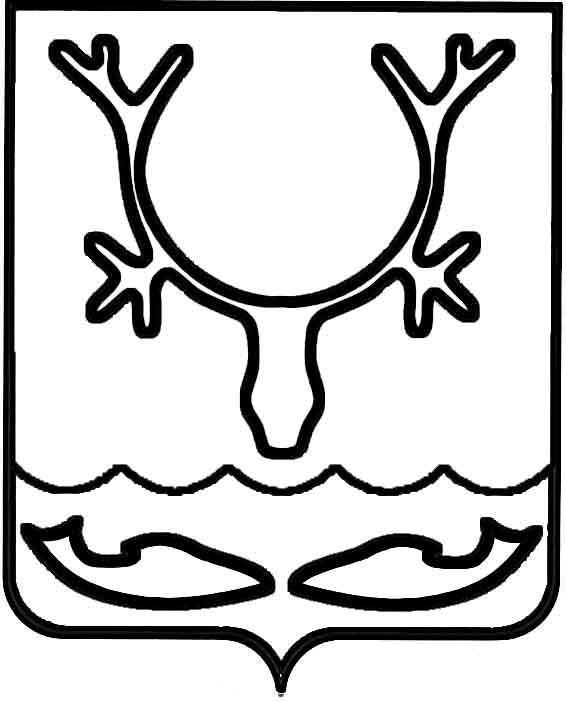 Администрация МО "Городской округ "Город Нарьян-Мар"ПОСТАНОВЛЕНИЕот “____” __________________ № ____________		г. Нарьян-МарОб утверждении Положения о порядке            вынесения предупреждений собственникам  жилья и нанимателям жилых помещений муниципального жилищного фонда по договорам социального (специализированного), коммерческого найма в связи с бесхозяйственным содержанием жилых помещений, расположенных на территории муниципального образования "Городской округ "Город Нарьян-Мар"В соответствии со статьей 293 Гражданского кодекса Российской Федерации, Жилищным кодексом Российской Федерации, Федеральным законом от 06 октября 2003 года № 131-ФЗ "Об общих принципах организации местного самоуправления                   в Российской Федерации" Администрация муниципального образования "Городской округ "Город Нарьян-Мар"  П О С Т А Н О В Л Я Е Т:1.	Утвердить Положение о порядке вынесения предупреждений собственникам жилья и нанимателям жилых помещений муниципального жилищного фонда по договорам социального (специализированного), коммерческого найма                         в связи с бесхозяйственным содержанием жилых помещений, расположенных                       на территории муниципального образования "Городской округ "Город Нарьян-Мар" (Приложение 1).2.	Утвердить состав комиссии, осуществляющей осмотр жилого помещения муниципального жилищного фонда (Приложение 2).3.	Контроль за исполнением настоящего постановления возложить                              на заместителя главы Администрации муниципального образования "Городской округ "Город Нарьян-Мар" по взаимодействию с органами государственной власти                        и общественными организациями Д.В.Анохина.4.	Настоящее постановление вступает в силу со дня его официального опубликования. Приложение 1 к постановлению Администрации МО"Городской округ "Город Нарьян-Мар"от 04.05.2017 № 534Положение о порядке вынесения предупреждений собственникам жилья и нанимателям жилых помещений муниципального жилищного фонда по договорам социального (специализированного), коммерческого найма в связи                              с бесхозяйственным содержанием жилых помещений, расположенных                       на территории муниципального образования"Городской округ "Город Нарьян-Мар"1. Общие положения1.1.	Настоящее Положение о порядке вынесения предупреждений собственникам жилья и нанимателям жилых помещений муниципального жилищного фонда по договорам социального (специализированного), коммерческого найма                    в связи с бесхозяйственным содержанием жилых помещений, расположенных                 на территории муниципального образования "Городской округ "Город Нарьян-Мар",                         (далее – Положение) разработано в соответствии с Конституцией Российской Федерации, Гражданским кодексом Российской Федерации, Жилищным кодексом Российской Федерации, Постановлением Правительства Российской Федерации             от 21 января 2006 года № 25 "Об утверждении Правил пользования жилыми помещениями" и устанавливает порядок вынесения предупреждений и прекращения права собственности на жилое помещение (далее – предупреждение) нанимателям             и собственникам жилых помещений, расположенных на территории  муниципального образования "Городской округ "Город Нарьян-Мар", которые используют жилые помещения не по назначению, не вносят плату за жилое помещение                                              и (или) коммунальные услуги в течение более шести месяцев, систематически нарушают права и законные интересы соседей либо бесхозяйственно обращаются                 с жильем. 1.2.	К жилым помещениям относятся жилой дом (часть жилого дома), квартира (часть квартиры), комната.1.2.1.	Жилым домом признается индивидуально-определенное здание, которое состоит из комнат, а также помещений вспомогательного использования, предназначенных для удовлетворения гражданами бытовых и иных нужд, связанных              с их проживанием в таком здании;1.2.2.	Квартирой признается структурно обособленное помещение                                  в многоквартирном доме, обеспечивающее возможность прямого доступа                              к помещениям общего пользования в таком доме и состоящее из одной                             или нескольких комнат, а также помещений вспомогательного использования, предназначенных для удовлетворения гражданами бытовых и иных нужд, связанных              с их проживанием в таком обособленном помещении;1.2.3.	Комнатой признается часть жилого дома или квартиры, предназначенная для использования в качестве места непосредственного проживания граждан в жилом доме или квартире.1.3.	Вынесение предупреждений осуществляется Администрацией муниципального образования "Городской округ "Город Нарьян-Мар" в отношении жилых помещений, расположенных на территории муниципального образования "Городской округ "Город Нарьян-Мар".2. Порядок вынесения предупреждения и обращения в суд2.1.	Поступившие в Администрацию муниципального образования "Городской округ "Город Нарьян-Мар" обращения граждан, информация от органов государственной власти, органов местного самоуправления, управляющих компаний, иных организаций о фактах использования жилого помещения не по назначению,           неоплаты за жилое помещение и (или) коммунальные услуги в течение более шести месяцев, систематического нарушения прав и интересов соседей                                     либо бесхозяйственного обращения с жильем, влекущим его разрушение, направляются в управление муниципального имущества и земельных отношений Администрации муниципального образования "Городской округ "Город Нарьян-Мар" (далее – Управление) для осуществления постоянно действующей комиссией (Приложение 2) осмотра жилого помещения (далее – комиссия).2.2.	Комиссия осуществляет осмотр жилого помещения, по результатам которого составляет акт осмотра (Приложение 1 к настоящему Положению).2.3.	Управление в случае подтверждения фактов нарушений на основании акта осмотра, полученной информации о заключенном договоре найма и выписки                     из Единого государственного реестра прав на недвижимое имущество и сделок с ним, представленной отделом по жилищным вопросам Администрации МО "Городской округ "Город Нарьян-Мар", выносит предупреждение о необходимости устранения выявленных нарушений (Приложение 2 к настоящему Положению).Предупреждение о необходимости устранения выявленных нарушений подписывает заместитель главы Администрации муниципального образования "Городской округ "Город Нарьян-Мар" по взаимодействию с органами государственной власти и общественными организациями.2.4.	Предупреждение вручается нанимателю, собственнику жилого помещения под подпись либо направляется заказным письмом с уведомлением о вручении.2.5.	Наниматель, собственник обязан устранить выявленные нарушения                       в течение 30 дней с момента получения предупреждения, а если они влекут разрушение помещения – в назначенный комиссией соразмерный срок для ремонта помещения, но не менее 30 дней.2.6.	В случае если наниматель, собственник не устранил выявленные нарушения в установленный срок, ему выносится повторное предупреждение                           с указанием срока устранения нарушения.2.7.	Если наниматель, собственник после вынесения повторного предупреждения продолжает нарушать права и интересы соседей или использовать жилое помещение не по назначению, не вносит плату за жилое помещение                           и (или) коммунальные услуги в течение более шести месяцев либо без уважительных причин не произведет необходимый ремонт, комиссия направляет материалы                        в правовое управление Администрации МО "Городской округ "Город Нарьян-Мар" для обращения в суд с исковым заявлением к нанимателю о выселении из жилого помещения, к собственнику о продаже с публичных торгов такого жилого помещения с выплатой собственнику вырученных от продажи средств за вычетом расходов                   на исполнение судебного решения.Приложение 2к постановлению Администрации МО"Городской округ "Город Нарьян-Мар"от 04.05.2017 № 534СОСТАВКОМИССИИ, ОСУЩЕСТВЛЯЮЩЕЙ ОСМОТР ЖИЛОГО ПОМЕЩЕНИЯ Приложение 1к Приложению о порядке вынесения предупреждений собственникам жильяи нанимателям жилых помещений муниципального жилищного фондапо договорам социального (специализированного),коммерческого найма в связи с бесхозяйственным содержанием жилых помещений, расположенных на территории муниципального образования"Городской округ "Город Нарьян-Мар"АКТ ОСМОТРАг. Нарьян-Мар                                                                                                                   "____" ___________ 20_____ г.                                                                                                                                           _____час. _____мин.Комиссия в составе:1. ______________________________________________________________________________________________2. ______________________________________________________________________________________________3. ______________________________________________________________________________________________4. ______________________________________________________________________________________________5. ______________________________________________________________________________________________(должность, фамилия, имя, отчество)в присутствии:1. ______________________________________________________________________________________________2. ______________________________________________________________________________________________(фамилия, имя, отчество, место жительства, телефон, подписьприсутствующего лица)произвела    осмотр    жилого    помещения,   расположенного   по   адресу:________________________________________________________________________________________________________________________________________________________________________________________________________________________________________________________________________________________________Основание для осмотра жилого помещения: __________________________________________________________________________________________________________________________________________________________________________________________________________________________________________________________________________________________________________________________________________________________В ходе осмотра установлено:_______________________________________________________________________________________________________________________________________________________________________________________________________________________________________________________________________К акту осмотра прилагаются: _______________________________________________________________________________________________________________________________________________________________________(перечень документов, кино-, фотоматериалов и т.д.)Подписи членов комиссии: 1. ______________________________________________________________________                         2. _________________________________________________________________________________                         3. _________________________________________________________________________________                         4. _________________________________________________________________________________                         5. _________________________________________________________________________________(подпись, фамилия, инициалы)Подписи присутствующих лиц: 1. ___________________________________________________________________                            2. ________________________________________________________________________________                            3. ________________________________________________________________________________(подпись, фамилия, инициалы)Приложение 2 к Приложению о порядке вынесения предупреждений собственникам жильяи нанимателям жилых помещений муниципального жилищного фонда по договорам социального (специализированного), коммерческого найма в связи с бесхозяйственным содержанием жилых помещений, расположенных на территории муниципального образования"Городской округ "Город Нарьян-Мар"ПРЕДУПРЕЖДЕНИЕо необходимости устранения выявленных нарушенийг. Нарьян-Мар                                                                                                                  "____" ___________ 20_____ г.         Администрация  муниципального образования "Городской округ "Город Нарьян-Мар"  в  соответствии             со статьей 293 Гражданского   кодекса   Российской   Федерации, Жилищным кодексом Российской Федерации   выносит предупреждение__________________________________________________________________________________________________________________________________________________________________________________(фамилия, имя, отчество)________________________________________________________________________________________________(паспорт, серия, номер, кем и когда выдан)________________________________________________________________________________________________(адрес регистрации)________________________________________________________________________________________________(адрес места жительства)являющемуся нанимателем, собственником жилого помещения, расположенного по адресу:_______________ ________________________________________________________________________________________________________________________________________________________________________________________________________________________________________________________________________________________________________________________________________________________________________________________________________________________________________________________________________________________________использующему  жилое помещение не по назначению, систематически нарушающемуправа  и интересы соседей, бесхозяйственно обращающемуся с жильем, допускаяего разрушение, о необходимости устранения выявленных нарушений:________________________________________________________________________________________________________________________________________________________________________________________________(перечень нарушений)        В  течение  ________  дней  со дня получения данного предупреждения Вам необходимо устранить выявленные нарушения, а именно:________________________________________________________________________________________________________________________________________________________________________________________________(перечень мероприятий)       В  случае  если Вы не устраните вышеуказанные нарушения в установленный срок, Администрация муниципального образования "Городской округ "Город Нарьян-Мар" вправе обратиться в суд с исковым заявлением о выселении нанимателя из жилого помещения,  о   продаже  с  публичных  торгов  принадлежащего  Вам  жилого помещения.________________________________________________________________________________________________________________________________________________________________________________________________(должность, фамилия, имя, отчество, подпись лица, составившегопредупреждение)Предупреждение получено:__________________          _________________________________________________________________________        (дата)                                                                                 (подпись, фамилия, имя, отчество лица,                                                                                                   получившего предписание)0405.2017534Глава МО "Городской округ "Город Нарьян-Мар" О.О.БелакДинискина Е.А.- начальник управления муниципального имущества                   и земельных отношений Администрации муниципального образования "Городской округ "Город Нарьян-Мар", председатель комиссии;Черноусов А.В.- заместитель начальника Управления строительства жилищно-коммунального хозяйства и градостроительной деятельности Администрации муниципального образования "Городской округ "Город Нарьян-Мар", заместитель председателя комиссии;Лисиценский А.В.- ведущий инженер отдела ЖКХ, капитального ремонта, дорожного хозяйства и благоустройства Управления строительства, ЖКХ и градостроительной деятельности Администрации муниципального образования "Городской округ "Город Нарьян-Мар", секретарь комиссии.Члены комиссии:Андрузов Э.В.- начальник отдела по работе с муниципальным жилым фондом МКУ "Управление городского хозяйства                       г. Нарьян-Мара";Максимовский В.В.- инженер отдела муниципального имущества                              и земельных отношений Администрации МО "Городской округ "Город Нарьян-Мар";Мокроусов С.Н.- начальник отдела муниципального контроля Администрации МО "Городской округ "Город                 Нарьян-Мар";Руденко А.В.- начальник отдела по жилищным вопросам Администрации МО "Городской округ "Город                     Нарьян-Мар";- участковый уполномоченный полиции УМВД России           по НАО (по согласованию).